В группе «Бабочки » состоялся  детско-родительский досуг  «Пижамная вечеринка»!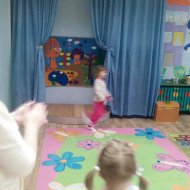 Дети  отправились в страну волшебных снов. 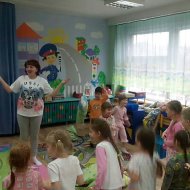 Парад пижам.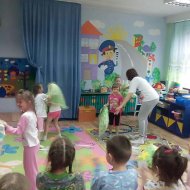 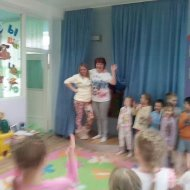 Состоялся «Бой подушками»      Игра  «Сонные прятки»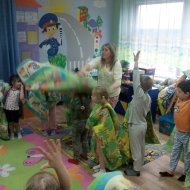 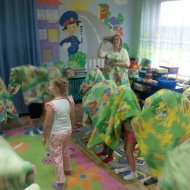      Нарисуй свой сон на наволочке.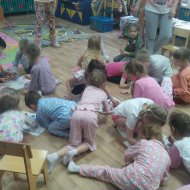 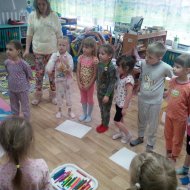 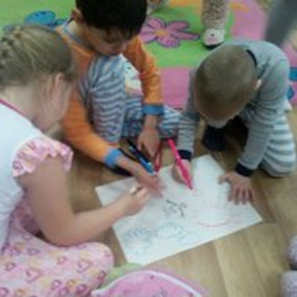 Закончилась вечеринка дискотекой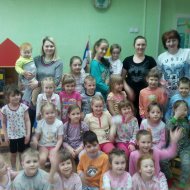 